                  БЕРЕЗАНСЬКА МІСЬКА РАДА	                         КИЇВСЬКОЇ ОБЛАСТІ	(сьоме скликання)                                                  РІШЕННЯ         Про   внесення змін  та доповнень до рішення міської радиВідповідно до статті 26 Закону України «Про місцеве  самоврядування в Україні», Закону України «Про державну реєстрацію юридичних осіб, фізичних осіб - підприємців та громадських формувань», враховуючи зменшення кількості учнів  у закладі загальної середньої освіти,  з метою створення необхідних умов для рівного доступу громадян до якісної освіти, підвищення ефективності заходів щодо розвитку освітньої галузі у громаді, ефективного та раціонального використання бюджетних коштів, міська  радаВИРІШИЛА:1.Внести зміни та доповнення до рішення Березанської міської ради від 25.06.2020 р.  № 1059-89-VII «Про реорганізацію закладу освіти», а саме:1.1. У назві рішення слово «реорганізацію» замінити на словосполучення «пониження ступеня та перейменування», у зв’язку з чим назву рішення вважати «Про пониження ступеню та перейменування закладу освіти».1.2. Викласти пункт перший рішення у новій редакції наступного змісту: «Понизити ступінь закладу освіти Пилипчанському навчально-виховному комплексу «загальноосвітня школа I-II  ступенів-дитячий садок» Березанської міської ради Київської області (ЄДРПОУ 20616007, юридична адреса: 07531, Київська обл., с. Пилипче, вул. Шевченка, буд. 2а ) та перейменувати заклад освіти Пилипчанський навчально-виховний комплекс «загальноосвітня школа I-III  ступенів-дитячий садок» Березанської міської ради Київської області на заклад освіти Пилипчанська початкова школа Березанської міської ради Київської області.1.3. Пункти четвертий, п’ятий, шостий, дев’ятий та десятий  – виключити.1.4. Пункт чотири викласти в новій редакції:  «Затвердити Статут Пилипчанської початкової школи Березанської міської ради Київської області, що додається». У зв’язку з цим пункт сьомий вважати пунктом п’ятим. 1.5. Пункт восьмий замінити пунктом такого змісту та вважати його пунктом шостим: «Директору Пилипчанського навчально-виховного комплексу «загальноосвітня школа I-II  ступенів-дитячий садок» Березанської міської ради Київської області Нянченко Зінаїді Петрівні забезпечити дотримання трудового законодавства під час пониження ступеню та перейменування закладу освіти Пилипчанський навчально-виховний комплекс «загальноосвітня школа I-II  ступенів-дитячий садок» Березанської міської ради Київської області на заклад освіти Пилипчанська початкова школа Березанської міської ради Київської області.1.6. Вважати пункт одинадцятий рішення – сьомим. 2. Контроль  за виконанням рішення покласти на постійно діючу комісію міської ради з питань освіти, культури, молоді та спорту, медицини, туризму, соціального захисту населення, допомоги воїнам АТО.Міський голова                                                               Володимир ТИМЧЕНКОм.Березаньвід 06.08.2020 року№1090-92-VIIПідготувала: Загорулько О.В.Погоджено:  ХрульР.Ф.                      Сивак О.В.                      Олексійчук Л.В.Надіслати:   Загорулько О.В.023210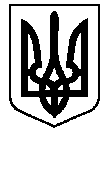 